3.1 Les défenses naturelles de l’organismeIntroduction - Guide enseignant (GE1)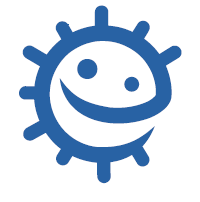 Liens avec le programme nationalCycle 3 : cycle de consolidationÉducation morale et civique : La responsabilité de l’individu et du citoyen dans l’environnement et la santé.Cycles 4 : cycle des approfondissements Sciences de la vie et de la Terre : Le corps humain et la santé : Relier le monde microbien hébergé par notre organisme et son fonctionnement ;Expliquer les réactions qui permettent à l’organisme de se préserver des micro-organismes pathogènes ;Réactions immunitaires ;Argumenter l’intérêt des politiques de prévention et de lutte contre la contamination ou l’infection ;Mesures d’hygiène, vaccination, actions des antiseptiques et des antibiotiques.Enseignements pratiques interdisciplinaires : Corps, santé, bien être et sécurité.Éducation morale et civique : Droits et devoirs des citoyens.Cycles 3  et  4 : Parcours éducatif de santéMots clésAnticorpsAntigèneBarrières naturellesFlore barrièreGlobules blancs ou leucocytesImmuniséInflammationMicrobiotePathogènePhagocytesPhagocytosePlasmaContexteNotre corps protège notre santé de manière très efficace. Il possède trois grandes lignes de défense qui s’enclenchent successivement :Les barrières naturelles : Notre première ligne de défense qui empêche les agents pathogènes de pénétrer dans l’organisme. La peau et les muqueuses constituent une barrière physique naturelle qui empêche de nombreux microbes pathogènes de pénétrer dans notre corps. Le mucus et les cils (poils très fins sur les cellules des muqueuses respiratoires présents sur la muqueuse nasale et les bronches) piègent les microbes et les empêchent de pénétrer dans les poumons. Ces cils fonctionnent comme un ascenseur remontant vers l’extérieur les microbes et poussières. Ce mécanisme, appelé « ascenseur muco-ciliaire », est notamment détérioré par le tabac. Les larmes produisent des enzymes qui tuent les bactéries. L’estomac produit de l’acidité capable de détruire de nombreux microbes. Ce sont des barrières chimiques. Les microbes que nous hébergeons naturellement, notre microbiote, constitue une « flore barrière » naturelle. Cette flore, composée de microbes variés, tapisse la peau, les muqueuses de la bouche, la gorge, le nez, l’intestin, le vagin et nous protège contre les microbes pathogènes. Elle empêche la prolifération des microbes pathogènes par un effet de compétition. Elle peut être déséquilibrée, par exemple lors de prise d’antibiotiques, perdant alors en partie sa capacité de protection.Les globules blancs non-spécifiques Ces globules sont appelés phagocytes et ne sont pas spécifiques car ils vont essayer d’engloutir et tuer n’importe quel envahisseur ! Ils captent et digèrent les corps étrangers grâce à un processus connu sous le nom de phagocytose. Ils déclenchent aussi la réponse inflammatoire en faisant affluer le sang (responsable de rougeur et de chaleur) et le plasma (responsable du gonflement) dans la zone infectée. Tout cela permet aux différentes cellules de défense d’atteindre la zone lésée et de lutter contre l’infection. Globules blancs spécifiques Ces globules blancs sont spécifiques dans le sens où ils n’ont qu’un certain type de microbes pour cible. Tous les microbes envahisseurs possèdent des molécules particulières sur leur surface, qu’on appelle antigènes. Lorsque ces globules blancs spécifiques reconnaissent un antigène, ils se mettent à produire des protéines que l’on appelle anticorps. Ces anticorps se fixent alors sur les antigènes en les marquant d’un signe pour qu’ils soient plus facilement reconnus et détruits par d’autres globules blancs. L’anticorps va se fixer UNIQUEMENT sur l’antigène spécifique qui lui correspond. Les anticorps sont fabriqués rapidement par les globules blancs et circulent dans le sang en se fixant sur le microbe pathogène. Quand tous les pathogènes sont détruits, les anticorps restent dans le sang. Le corps conserve la mémoire de l’infection et s’immunise contre la plupart des infections qu’on a déjà eues. Si le pathogène se présente de nouveau, le corps est préparé et produit rapidement des anticorps prêts à l’attaquer. C’est aussi comme cela que fonctionne la vaccination. Matériel nécessairePar élève :Copie DCE 1 Présentation MS PowerPoint PréparationCopie DCE 1 pour chaque élèveLiens InternetDCE 1 au format MS PowerPoint.https://www.e-bug.eu/fr-fr/défenses-naturelles-de-lorganisme